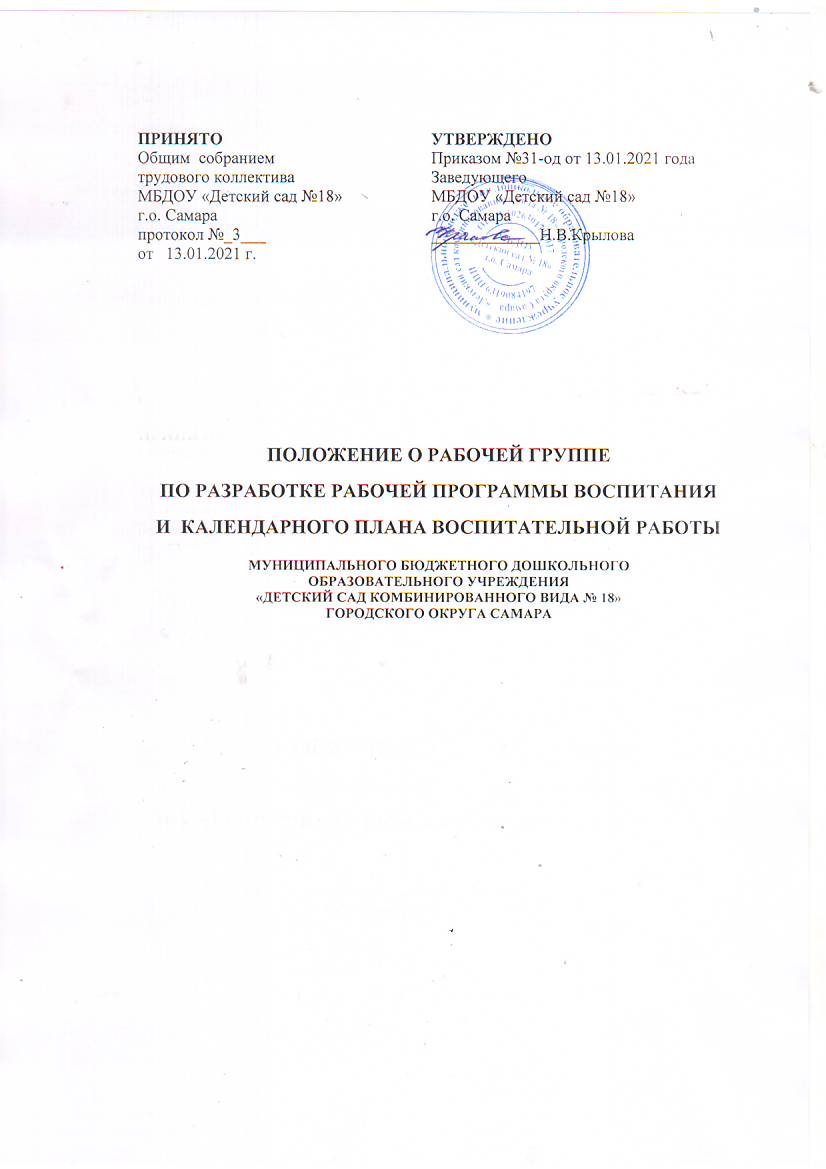 1. Общие положения1.1. Настоящее Положение регламентирует деятельность рабочей группы по разработке рабочей программы воспитания и календарного плана воспитательной работы (далее – рабочая группа) МБДОУ (далее – Учреждение).1.2. Положение разработано в соответствии с- Федеральным законом Российской Федерации от 29.12.2012 г. № 273-ФЗ «Об образовании в Российской Федерации»;- Федеральным законом от 31.07.2020 г. № 304-ФЗ «О внесении изменений в Федеральный закон «Об образовании в Российской Федерации» по вопросам воспитания обучающихся;- Федеральным государственным образовательным стандартом дошкольного образования, утвержден приказом Министерства образования и науки России от 17 октября 2013г. № 1155;- Указом Президента Российской Федерации Путина В. В. от 07.05.2018 № 204 «О национальных целях и стратегических задачах развития Российской Федерации на период до 2024 года»;- Стратегией развития воспитания в Российской Федерации на период до 2025, утверждена распоряжением Правительства Российской Федерации от 29 мая 2015 г. № 996-р.1.3. Деятельность рабочей группы осуществляется в соответствии с действующим законодательством Российской Федерации в области образования, нормативными правовыми документами об образовании, Уставом Учреждения, настоящим Положением.1.4. В состав рабочей группы входят: председатель и члены рабочей группы из числа педагогических работников Учреждения в количестве 6 человек.1.5. Деятельность рабочей группы направлена на разработку рабочей программы воспитания и календарного плана воспитательной работы.1.6. Срок действия данного Положения - до принятия нового..2. Задачи рабочей группыГлавными задачами рабочей группы являются:2.1. Разработка рабочей программы воспитания Учреждения и календарного плана воспитательной работы на 2021–2022 учебный год и внедрение ее в работу педагогического коллектива.2.2. Разработка нормативной и методической документации, регламентирующей реализацию рабочей программы воспитания Учреждения и календарного плана воспитательной работы.2.3. Обеспечение полноценного гражданского и патриотического воспитания; духовно-нравственного развития; приобщения детей к культурному наследию; физическое развитие и культура здоровья; трудового воспитания; экологического воспитания.2.4. Повышение качества профессиональной деятельности педагогов, совершенствование их педагогического мастерства.3. Функции рабочей группыФункциями рабочей группы являются:3.1. Изучение и анализ законодательных актов, нормативных документов, педагогической и методической литературы, регламентирующих вопросы дошкольного образования.3.2 Определение целей и задач, направлений работы рабочей программы воспитания Учреждения на учебный год.3.3. Выбор содержания и составление календарного плана воспитательной работы, направлений педагогической деятельности, образовательного процесса на учебный год.4. Права рабочей группыРабочая группа имеет право:4.1. Осуществлять работу по плану, утвержденному руководителем Учреждения, вносить в него необходимые дополнения и коррективы.4.2. Требовать от работников Учреждения необходимую информацию для составления календарного плана воспитательной работы Учреждения на учебный год.4.3. В отдельных случаях при необходимости приглашать на заседание рабочей группы представителей общественных организаций, представителей родительской общественности5. Ответственность рабочей группыРабочая группа несет ответственность за:5.1. Разработку рабочей программы воспитания на учебный год.5.2. Разработку календарного плана воспитательной работы на учебный год.5.2. Принятие конкретных решений по каждому рассматриваемому вопросу с указанием ответственных лиц и сроков исполнения решений.6. Организация деятельности рабочей группы6.1. Оперативные совещания рабочей группы проводятся по мере необходимости, но не реже 1 раза в месяц.6.2. Деятельность рабочей группы осуществляется по плану, утвержденному руководителем Учреждения, с указанием соответствующих мероприятий.6.3. В состав рабочей группы входят: заведующий, воспитатели, узкие специалисты, председатель ППО, старший воспитатель, представители родительской общественности сроком на 1 год.6.4. Результаты работы рабочей группы доводятся до сведения педагогических работников на педагогическом совете.7. Делопроизводство7.1. Оперативные совещания рабочей группы оформляются протоколом. Протоколы составляются секретарем и подписываются председателем рабочей группы.7.2. Анализ работы рабочей группы за истекший период представляется в виде протоколов оперативных совещаний, в виде разработанного календарного плана воспитательной работы на учебный год, рабочей программы воспитания учреждения председателем рабочей группы.8. Заключительные положения8.1. Настоящее Положение вступает в действие с момента утверждения и издания приказа руководителя Учреждения.8.2. Изменения и дополнения вносятся в настоящее Положение по мере необходимости и подлежат утверждению руководителем Учреждения.